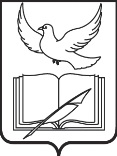 СОВЕТ ДЕПУТАТОВПОСЕЛЕНИЯ ВНУКОВСКОЕ В ГОРОДЕ МОСКВЕ  РЕШЕНИЕО внесении изменений в Решение Совета депутатов поселения Внуковское от 16.05.2019 №5/10 «Об утверждении положения о премии поселения»Руководствуясь Федеральным законом от 06.10.2003 № 131-ФЗ «Об общих принципах организации местного самоуправления в Российской Федерации», Законом города Москвы от 06.11.2002 № 56 «Об организации местного самоуправления в городе Москве», Уставом поселения Внуковское, в связи с поступившим Протестом прокурора НАО города Москвы от 20.06.2019 №86-1-2019/5618, Совет депутатов РЕШИЛ:1. Внести в Решение Совета депутатов поселения Внуковское от 16.05.2019 №5/10 «Об утверждении положения о премии поселения» (далее – решение) следующие изменения:1.1. В пункте 1.2. Приложения к решению слова «и депутатам» исключить.1.2. Пункты 3.1, 3.2, 3.3 Приложения к решению исключить.1.3. В пункте 4.1 Приложения к решению слова «Депутаты представительного органа местного самоуправления и» исключить.1.4. В пункте 4.2 Приложения к решению слова «Депутаты и» исключить.2. Опубликовать настоящее решение в бюллетене «Московский муниципальный вестник» и разместить на официальном сайте поселения Внуковское http://vnukovskoe.ru/.3. Контроль за исполнением настоящего решения возложить на главу поселения Внуковское Гусева А.К.Глава поселения 					   	                      Гусев А.К. от№